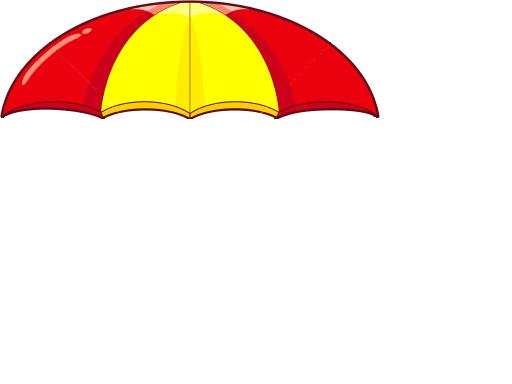 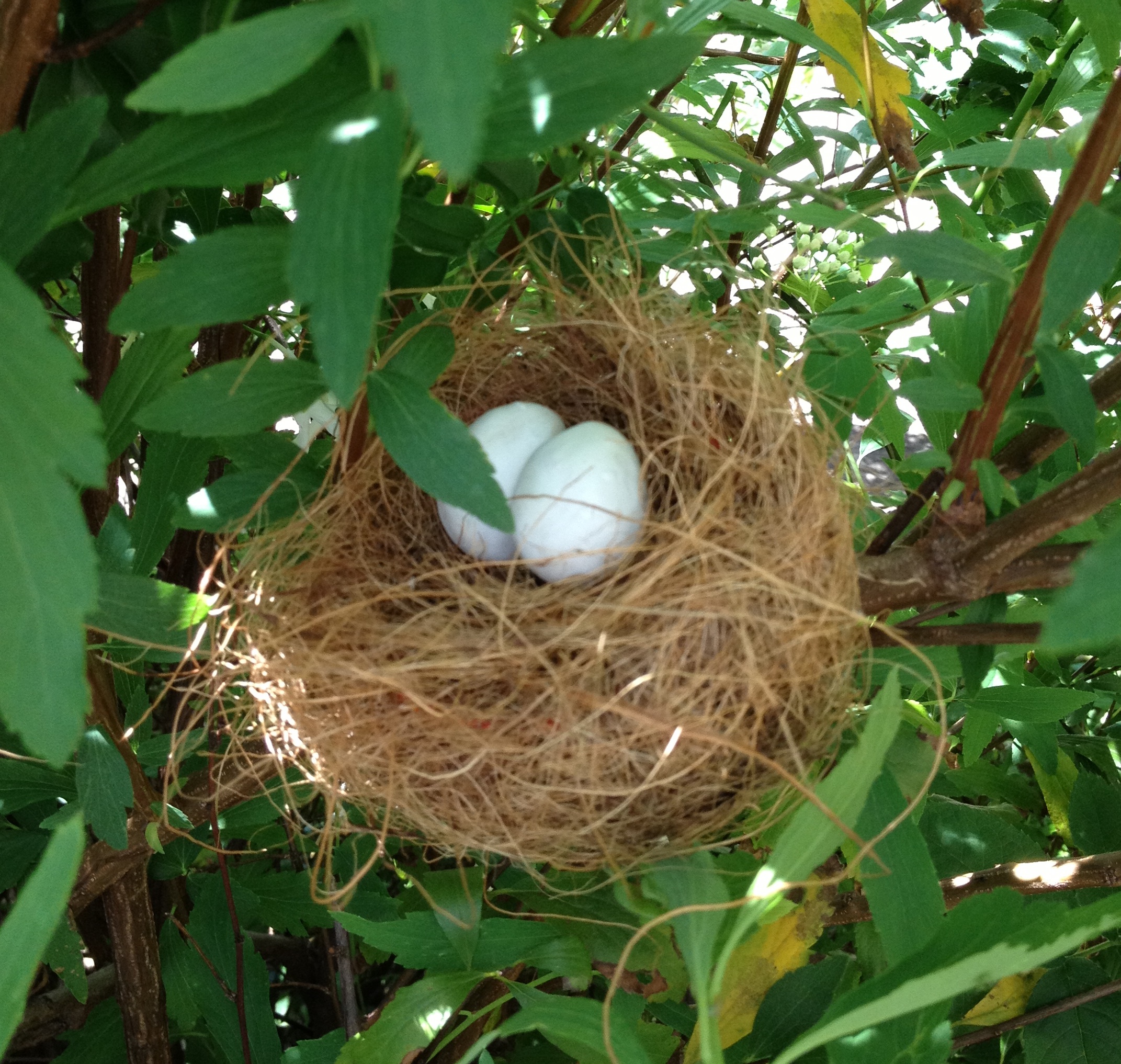 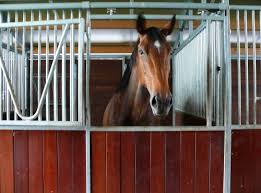 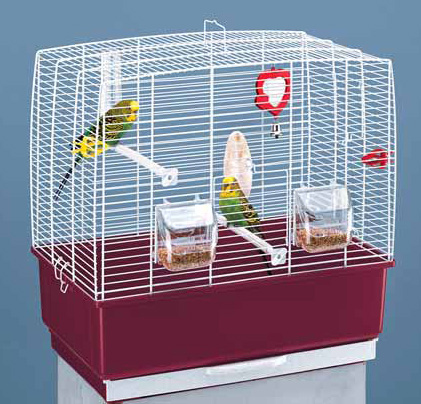 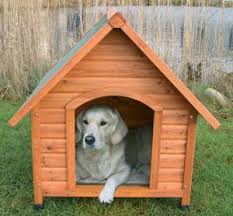 Wat loopt en vliegt daar?Dierenverblijven: daar wonen en/of slapen dieren in. het hok  Een hok is gemaakt van hout. Het is een huisje voor de hond. de kooiEen kooi is gemaakt van draad of gaas. In een kooi worden dieren gehouden zoals een vogel. het nestEen nest is een plek waar vogels eitjes leggen en uitbroeden. Vogels maken hun nesten van takjes en pluisjes.